План занятий по астрономииУважаемые студенты группы №22А здравствуйте Темы для домашнего задания по астрономии  на 09.04.2020г.   для конспектирования                        Физическая природа звезд.С точки зрения современной астрономии звезды являются небесными телами, подобными Солнцу. Они удалены от нас на огромные расстояния и поэтому воспринимаются нами, как крошечные точки, видимые на ночном небе. Звезды различны по своей яркости и размерам. Некоторые из них имеют те же размеры и яркость, что и наше Солнце, другие весьма сильно отличаются от них по этим параметрам. Существует сложная теория внутренних процессов в звездном веществе, и астрономы утверждают, что могут на ее основании подробно объяснить происхождение, историю и гибель звезд.Глава 1. Звезды. Виды звезд3везды бывают новорожденными, молодыми, среднего возраста и старыми. Новые звезды постоянно образуются, а старые постоянно умирают.Самые молодые, которые называются звездами типа Т Тельца (по одной из звезд в созвездии Тельца), похожи на Солнце, но гораздо моложе его. Фактически они все еще находятся в процессе формирования и являются примерами протозвезд (первичных звезд).Это переменные звезды, их светимость меняется, поскольку они еще не вышли на стационарный режим существования. Вокруг многих звезд типа Т Тельца имеются вращающиеся диски вещества; от таких звезд исходят мощные ветры. Энергия вещества, которое падает на протозвезду под действием силы тяготения, превращается в тепло. В результате температура внутри протозвезды все время повышается. Когда центральная ее часть становится настолько горячей, что начинается ядерный синтез, протозвезда превращается в нормальную звезду. Как только начинаются ядерные реакции, у звезды появляется источник энергии, способный поддерживать ее существование в течение очень долгого времени. Насколько долгого - это зависит от размера звезды в начале этого процесса, но у звезды размером с наше Солнце топлива хватит на стабильное существование в течение примерно 10 миллиардов лет.Однако случается, что звезды, гораздо более массивные, чем Солнце, существуют всего несколько миллионов лет; причина в том, что они сжимают свое ядерное топливо с гораздо большей скоростью.1.1 Нормальные звездыВсе звезды в основе своей похожи на наше Солнце: это огромные шары очень горячего светящегося газа, в самой глубине которых вырабатывается ядерная энергия. Но не все звезды в точности такие, как Солнце. Самое явное различие - это цвет. Есть звезды красноватые или голубоватые, а не желтые.Кроме того, звезды различаются и по яркости, и по блеску. Насколько яркой выглядит звезда в небе, зависит не только от ее истинной светимости, но также и от расстояния, отделяющего ее от нас. С учетом расстояний, яркость звезд меняется в широком диапазоне: от одной десятитысячной яркости Солнца до яркости более, чем Е миллиона Солнц. Подавляющее большинство звезд, как оказалось, располагается ближе к тусклому краю этой шкалы. Солнце, которое во многих отношениях является типичной звездой, обладает гораздо большей светимостью, чем большинство других звезд. Невооруженным глазом можно увидеть очень небольшое количество слабых по своей природе звезд. В созвездиях нашего неба главное внимание привлекают к себе “сигнальные огни” необычных звезд, тех, что обладают очень большой светимостью. вселенная звезда эволюцияПочему же звезды так сильно различаются по своей яркости? Оказывается, это не зависит от массы звезды.Количество вещества, содержащееся в конкретной звезде, определяет ее цвет и блеск, а также то, как блеск меняется во времени. Минимальная величина массы, необходимая, чтобы звезда была звездой, составляет около одной двенадцатой массы Солнца.1.2 Гиганты и карликиСамые массивные звезды одновременно и самые горячие, и самые яркие. Выглядят они белыми или голубоватыми. Несмотря на свои огромные размеры, эти звезды производят такое колоссальное количество энергии, что все их запасы ядерного топлива перегорают за какие-нибудь несколько миллионов лет.В противоположность им звезды, обладающие небольшой массой, всегда неярки, а цвет их - красноватый. Они могут существовать в течение долгих миллиардов лет.Однако среди очень ярких звезд в нашем небе есть красные и оранжевые. К ним относятся и Альдебаран - глаз быка в созвездии Телец, и Антарес в Скорпионе. Как же могут эти холодные звезды со слабо светящимися поверхностями соперничать с раскаленными добела звездами типа Сириуса и Веги? Ответ состоит в том, что эти звезды очень сильно расширились и теперь по размеру намного превосходят нормальные красные звезды. По этой причине их называют гигантами, или даже сверхгигантами.Благодаря огромной площади поверхности, гиганты излучают неизмеримо больше энергии, чем нормальные звезды вроде Солнца, несмотря на то, что температура их поверхности значительно ниже. Диаметр красного сверхгиганта - например, Бетельгейзе в Орионе - в несколько сот раз превосходит диаметр Солнца. Напротив, размер нормальной красной звезды, как правило, не превосходит одной десятой размера Солнца. По контрасту с гигантами их называют “карликами”.Гигантами и карликами звезды бывают на разных стадиях своей жизни, и гигант может, в конце концов, превратиться в карлика, достигнув “пожилого возраста”.1.3 Жизненный цикл звездыОбычная звезда, такая, как Солнце, выделяет энергию за счет превращения водорода в гелий в ядерной печи, находящейся в самой ее сердцевине. Солнце и звезды меняются регулярным (правильным) образом - участок их графика на отрезке времени определенной длины (периоде) повторяется снова и снова. Другие же звезды меняются совершенно непредсказуемо.К правильным переменным звездам относят пульсирующие звезды и двойные звезды. Количество света меняется оттого, что звезды пульсируют или выбрасывают облака вещества. Но есть другая группа переменных звезд, которые являются двойными (бинарными).Когда мы видим изменение блеска бинарных звезд, это означает, что произошло одно из нескольких возможных явлений. Обе звезды могут оказаться на линии нашего зрения, так как, двигаясь по своим орбитам, они могут проходить прямо одна перед другой. Подобные системы называются затменно-двойными звездами. Самый знаменитый пример такого рода - звезда Алголь в созвездии Персея. В тесно расположенной паре материал может устремляться с одной звезды на другую, нередко вызывая драматические последствия.1.4 Пульсирующие переменные звездыНекоторые из наиболее правильных переменных звезд пульсируют, сжимаясь и снова увеличиваясь - как бы вибрируют с определенной частотой, примерно так, как это происходит со струной музыкального инструмента. Наиболее известный тип подобных звезд - цефеиды, названные так по звезде Дельта Цефея, представляющей собой типичный пример. Это звезды сверхгиганты, их масса превосходит массу Солнца в 3 - 10 раз, а светимость их в сотни и даже тысячи раз выше, чем у Солнца. Период пульсации цефеид измеряется днями. В процессе пульсации цефеиды как площадь, так и температура ее поверхности изменяются, что вызывает общее изменение ее блеска.Мира, первая из описанных переменных звезд, и другие подобные ей звезды обязаны своей переменностью пульсациям. Это холодные красные гиганты в последней стадии своего существования, они вот-вот полностью сбросят, как скорлупу, свои наружные слои и создадут планетарную туманность. Большинство красных сверхгигантов, подобных Бетельгейзе в Орионе, изменяются лишь в некоторых пределах.Используя для наблюдений специальную технику, астрономы обнаружили на поверхности Бетельгейзе большие темные пятна.Звезды типа RR Лиры представляют другую важную группу пульсирующих звезд. Это старые звезды примерно такой же массы, как Солнце. Многие из них находятся в шаровых звездных скоплениях. Как правило, они меняют свой блеск на одну звездную величину приблизительно за сутки. Их свойства, как и свойства, цефеид, используют для вычисления астрономических расстояний.1.5 Неправильные переменные звездыR Северной Короны и звезды, подобные ей, ведут себя совершенно непредсказуемым образом. Обычно эту звезду можно разглядеть невооруженным глазом. Каждые несколько лет ее блеск падает примерно до восьмой звездной величины, а затем постепенно растет, возвращаясь к прежнему уровню. По-видимому, причина тут в том, что эта звезда-сверхгигант сбрасывает с себя облака углерода, который конденсируется в крупинки, образуя нечто вроде сажи. Если одно из этих густых черных облаков проходит между нами и звездой, оно заслоняет свет звезды, пока облако не рассеется в пространстве.Звезды этого типа производят густую пыль, что имеет немаловажное значение в областях, где образуются звезды.1.6 Вспыхивающие звездыМагнитные явления на Солнце являются причиной солнечных пятен и солнечных вспышек, но они не могут существенно повлиять на яркость Солнца. Для некоторых звезд - красных карликов - это не так: на них подобные вспышки достигают громадных масштабов, и в результате световое излучение может возрастать на целую звездную величину, а то и больше. Ближайшая к Солнцу звезда, Проксима Кентавра, является одной из таких вспыхивающих звезд. Эти световые выбросы нельзя предсказать заранее, а продолжаются они всего несколько минут.Вопросы для самопроверки1.Что такое звезда
2.Сущность звезд
3.Рождение звезд
4.Эволюция звезд
5.Конец звезды
 Двойные звезды.Звезды на небесном теле существуют в виде скоплений, ассоциаций, а не как единичные тела. Звездные скопления могут быть усеяны звездами очень густо или нет.
Между звездами могут существовать и более тесные связи, речь идет о двойных звездах, или о двойных системах, как их называют астрономы. В паре звезд эволюция одной непосредственно влияет и на вторую.ОткрытиеОткрытие двойных звезд, в настоящее время их именно так называют, стало одним из первых открытий, осуществленных при помощи астрономического бинокля. Первой парой этого типа звезд стала Мицар из созвездий Большой Медведицы. Открытие сделал итальянский астроном Риччоли. Учитывая огромное количество звезд во Вселенной, ученые пришли к выводу, что Мицар среди них не единственная двойная система, и оказались правы, вскоре наблюдения подтвердили эту гипотезу. В 1804 г. известный астроном Вильям Гершель, посвятивший 24 года научным наблюдениям, опубликовал каталог, содержащий описание примерно 700 двойных звезд. Вначале ученые не знали точно, связаны ли физически друг с другом компоненты двойной системы.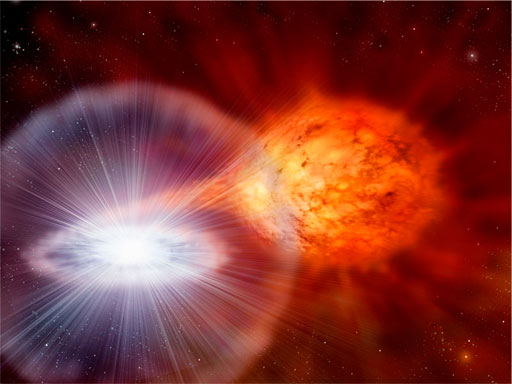 Вопросы для самопроверки Открытие двойных звездКратные звёздыКлассификация двойных звездХарактерные примеры двойных звезд.Планеты у двойных звездЛитератураУчебник «Астрономия» под редакцией Т.С.Фещенко.  Изд. Академия -2018 г.                                   Преподаватель        Тымчук  С.Д№ Тема урокаУрок  № 23Физическая природа звезд.Урок  № 24Двойные звезды.